Danse Etoile Ballet                                                   Season 2016-2017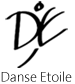 --------------------------------------------------------------------------------------------------------Please Print ClearlyStudent InformationName                                                                                             Home Phone                                       Cell PhoneAddress                                                                                         Age                                                      Date of BirthCity/State/Zip                                                                                   Female        Male County      Adams                                                                                           Grade                             Jefferson  Other                                  EmailParent Name                                                                                Relationship to Studentemail                                                                                              Home Phone                                       Cell PhoneAddress (if different)                                                                                                                                 Work Phone    Emergency Contact Information. Please list an individual who is not listed aboveName                                                                                             Home Phone                                       Cell Phone/Work Phone                         Please list all medical conditions, including current medications. If none, please write “none”.________________________________________________________________________For new student, please list all previous and current dance training or other sport/art related activities.Dates                       School/club name/location                                                  Type of dance/activity/level             I have read, understand and agree to the policies of Danse Etoile Ballet. I understand that:    Tuition has to be paid in full by the 5th of the month. A $25 fee will be added to the tuition after the 5t.    Under no circumstance will I receive a refund or credit on paid tuition.    I give permission to Danse Etoile Ballet to take and publish photos and/or videos of my child/myself and to use such photos/videos with no fee to my child or me. I understand and agree that there is a possibility of injury in participating in dance classes, rehearsals, performances or related activities, and that I will not hold Danse Etoile Ballet, or any Danse Etoile Ballet faculty member, employee, board member or guest artist liable for any injury sustained or illness contracted while I/my child am/is a student at Danse Etoile Ballet. I exempt, release and indemnify Danse Etoile Ballet and its agents from any and all liability claims, demands, or causes of action whatsoever from any damages, loss or injury to the student, parents/guardian, family member, or personal property which may arise out of or in connection with participation in any Danse Etoile Ballet activity.Signature of Student                                            date                Signature of Parent or Guardian                                              DateDanse Etoile Ballet  www.danseetoile.org  email : mariejose@danseetoile.org         phone : 720 938 3030   2016-2017Fall classes start August 29, 2016Tuition is to be paid the first class of the month. Please add a $25 fee if late (after the 7th). Registration Fee is $25 for every start of season. Please circle the classes according to Director Placement 